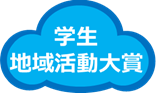 学生地域活動大賞エントリーシート■申込締切令和元年９月３０日（月）17時■申込先メール送付（collabo@fit.ac.jp）または郵送（〒811-0295福岡市東区和白東3-30-1福岡工業大学　社会連携室宛）提出日令和元年　　月　　日令和元年　　月　　日グループ名（ふりがな）（ふりがな）グループ名代表者氏名（ふりがな）代表者氏名代表者所属大学代表者住所〒代表者電話番号代表者メールアドレス（ＰＣ）活 動 概 要例：地域防犯活動、子育て・教育支援活動、災害支援活動、まちづくり推進活動、環境保全活動など例：地域防犯活動、子育て・教育支援活動、災害支援活動、まちづくり推進活動、環境保全活動などメルマガ登録※希望される方には，本事業に関するご案内や福岡市から起業等に関する情報等をお送りします。□　希望する□　希望しない□　登録済み（※これまでの大学ネットワークふくおか関係のイベントでメルマガ登録をされた方）□　希望する□　希望しない□　登録済み（※これまでの大学ネットワークふくおか関係のイベントでメルマガ登録をされた方）